Hiperstimulacija jajnikaProf.dr.sc. Velimir ŠimunićHiperstimulacija jajnika (OHSS- ovarian hyperstimulation syndrome) je moguća ozbiljna komplikacija liječenja neplodnosti stimulacijom ovulacije i najčešće IVF-om.Koji su razlozi za OHSSOHSS nastaje zbog primjene gonadotropina, posebno HCG-a, kako bi se postigao veći, optimalan broj jajnih stanica, i time povisio uspjeh IVF-a. Ponekad preosjetljivi jajnici burno reagiraju, povećaju se 2 – 4 puta, i stvore brojne folikule. Stvara se visoka razina hormona (estradiol) i citokina (VEGF) što povisuje propusnost krvnih žila., a transudat se nakuplja u abdomen kao ascites. Mogući su disbalans elektrolita, hemokoncentracija, poremećaj zgrušavanja i disfunkcija vitalnih organa.Tko je u riziku za OHSSBlaga do srednja OHSS nastaje u 20-30% pacijentica sa uporabom gonadotropina, teška u 1-5% slučajeva, a kritična hiperstimulacija u 0,5% slučajeva. U riziku su pacijentice:Postoje rane OHSS koje se pojavljuju unutar 10 dana od aspiracije (3-7 dana najčešće), i kasne nastaju nakon 10 dana uz IVF trudnoću.Koliko traje OHSSHiperstimulacija može brzo napredovati iz etape u etapu, ali najčešće se gubi za 2-7 dana. Prestaje menstruacijom, ali se pogoršava uz IVF trudnoću. Tada može trajati i par tjedana.Koji su simptomi i znakovi koji zahtijevaju pozornostKlinička slika u pacijentica s OHSS-om ovisi o izraženosti, stadiju poremećaja. Simptomi i znakovi jesu:bol, napuhnutost trbuha, mučninapovraćanje, pritisak u trbuhupovećanje tjelesne težine, žeđanjepovećani jajnici 8-15 cm, teško ležanjeascites	- tekućina u trbuhu, zdjelici- oko uterusa, jajnika- oko crijevasmanjeno mokrenje- tamni urinteže disanje (dispneja), ubrzano disanjetekućina u toraksu, dehidracijasklonost trombozama, hemokoncentracija, pad tlakalaboratorij: povišenje leukocita, hematokrita, poremećaj elektrolita, bubrežnih i jetrenih testovaakutna stanjaU svim okolnostima i sumnje na OHSS (rizični čimbenici) valja obratiti pozornost na simptome prvih 5-7 dana poslije aspiracije oocita. Svaku smetnju ili napredak bolesti treba obavijestiti Polikliniku IVF, dežurnog liječnika (potreban pregled). Pacijentica koja primjećuje brži porast opsega trbuha (2-5 cm dnevno), dnevni porast tjelesne težine (> 800 g), redukciju mokrenja, pogoršanje općeg stanja- zahtijeva žurni pregled i hospitalizaciju.Kada se do 5 dana nakon aspiracije ne razvije srednja/ teška OHSS- tada se može razmotriti ET blastociste (SET). Ali to ovisi o nalazima i pregledu.Blagi oblik OHSS-a zahtijeva samo kontrole, uporabu paracetamola (a ne ibuprofena).Može li se prevenirati ili umanjiti rizik OHSS-aIskusan kliničar pazi na rizične čimbenike koji su ranije spomenuti. Ponekad je odgovor jajnika na lijekove nepredvidiv, pa se razvije OHSS i uz svu našu predostrožnost. Ako se doza lijekova značajnije reducira česta su odustajanja.Prevenciju i ublažavanje rizika postižemo mjerama:primjena blažih protokola, niže doze antagonista, monitoriranjedodati metformin u PCOS pacijenticaizbjegavati HCG okidač (ili u fazi žutog tijela)za ovulacijski okidač rabiti- GnRH agonist- double trigger (s tek 1500 IU HCG-a)freeze all tehnologijom- odustaje se od svježeg ET- tada moguća terapija antiestrogenimaprimjena lijekova nakon HCG-a/ aspiracije- vidi liječenjeprivremeni prekid fertilizacijskih lijekovaodustajanje od postupka (u rizičnom ciklusu)SET- ako smo odlučili za ETPratiti nalaze pacijentica (D0,D3,D5)- na nulti, treći i peti dan.Rizik OHSS-a nije moguće potpuno otkloniti.Kako se dijagnosticira i prati OHSSNužan je trajni kontakt pacijentice i njenog liječnika. U svim dvojbenim okolnostima obavlja se:Razgovor- anamnezaOcjena općeg stanja, diureza, boja urina, pulsFizikalni pregled, vaganje, opseg trbuha, tlak, disanjeNježan ginekološki pregledUZV pregled- veličina jajnika- količina ascitesa- ocjena moguće torzije jajnikaLaboratorijski testovi (fakultativno)- KKS, hematokirt, CRP- D-dimeri, jetreni i bubrežni testovi.Zašto i kakvo liječenje – ambulantno ili bolničkoNa temelju općeg stanja i težine bolesti određuje se liječenje, intervencije, monitoriranje i hospitalizacija. Direktno  i indirektno se ocjenjuje nakupljanje tekućine.Moguće liječenje je:Analgetici (paracetamol), opće mjereNadoknada tekućine- albumin, Dextran, HESEvakuacija ascitesa- kuldocenteza- ponekad i višekratnoPrekinuti patofiziološke mehanizme OHSS-a- cabergolin 6-8 dana ili- letrozol 4-5 dana (inhibicija estradiola)- GnRH antagonisti 4-5 dana- kalcij, glukokortikoidi, aspirinAntikoagulantno liječenje, antibiotici?Specifične mjere prema nalazima.Blaži oblici OHSS-a se prate i tretiraju ambulantno. Valja izbjegavati intenzivnu tjelovježbu i spolne odnose. Ovisno o  pristupu, težini OHSS-a i odabiru tretmana obavlja se ili odgađa ET. U ranoj IVF trudnoći može se OHSS pogoršati i produljiti.Postoje li daljnji rizici OHSS-aU ranoj trudnoći poslije IVF-a, a uz OHSS povišen je rizik za duboke venske tromboze. Blago je povišen rizik za pre-eclampsiju u trudnoći i nedonešenost (nije čvrsto dokazano). Ipak nisu utvrđeni rizici za dijete zbog OHSS-a.OHSS se često i u narednim IVF ciklusima ponavlja.Rana pojava OHSS-a i brzi napredak simptoma/znakova – visok rizik za tešku hiperstimulaciju.Kada postoji rizik za OHSS potreban je svakodnevni kontakt s našim liječnicima, a svaka 2 – 3 dana i ultrazvučni pregled.U 10% pacijentica nužna je evakuacija ascitesa, a 6-8% pacijentica treba i hospitalizirati.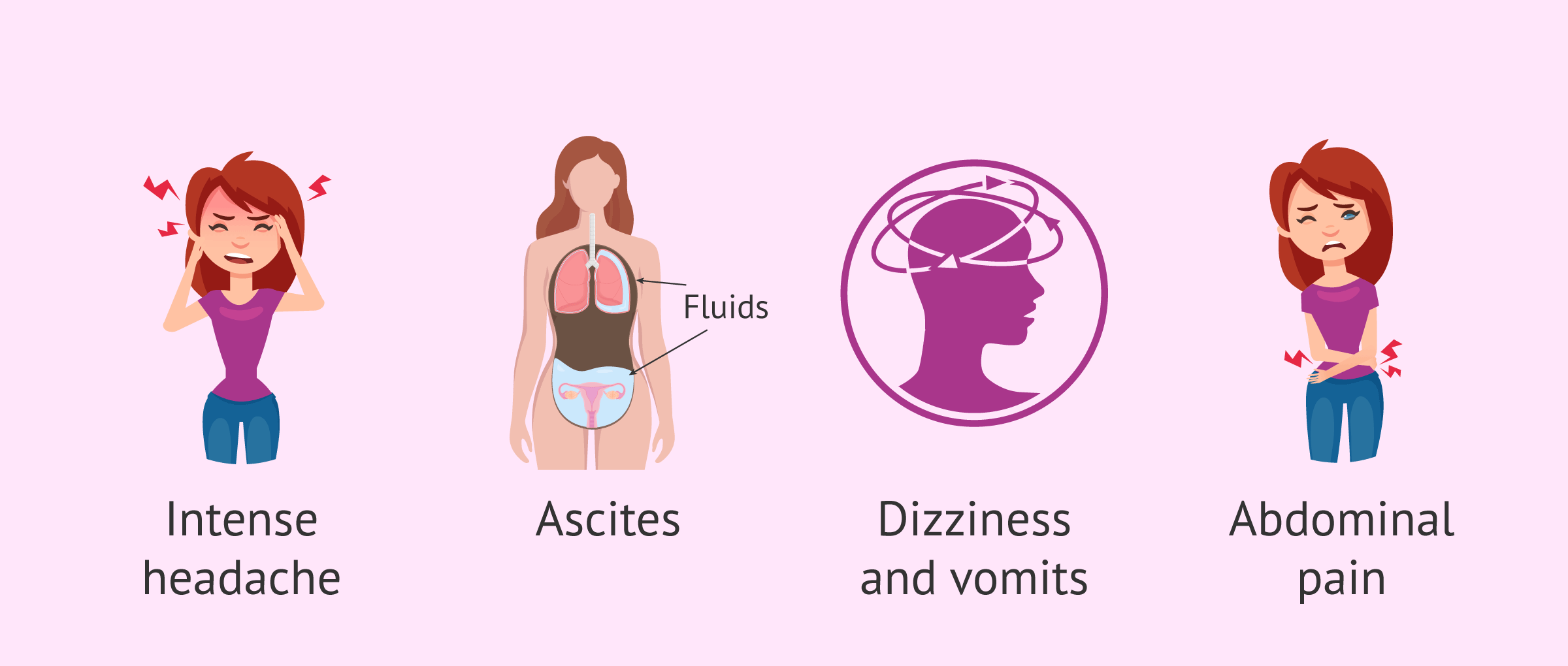 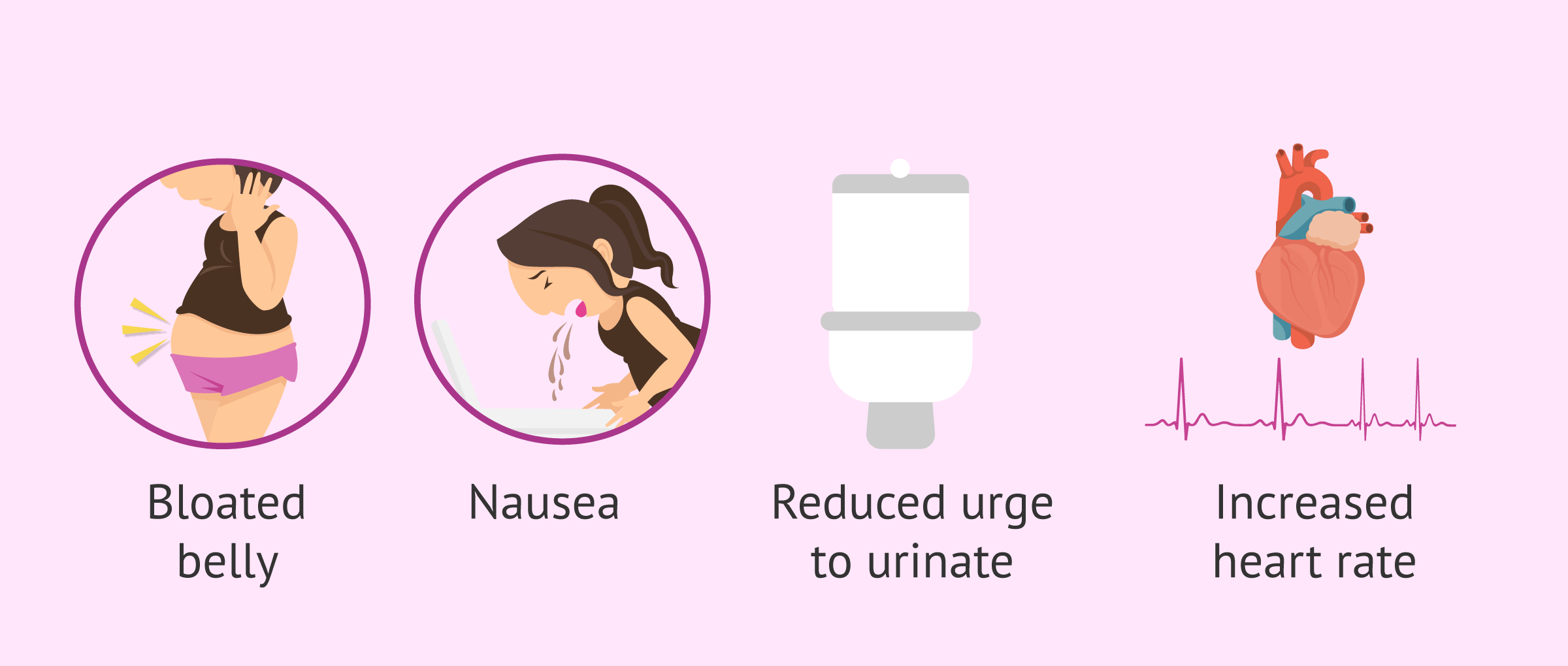 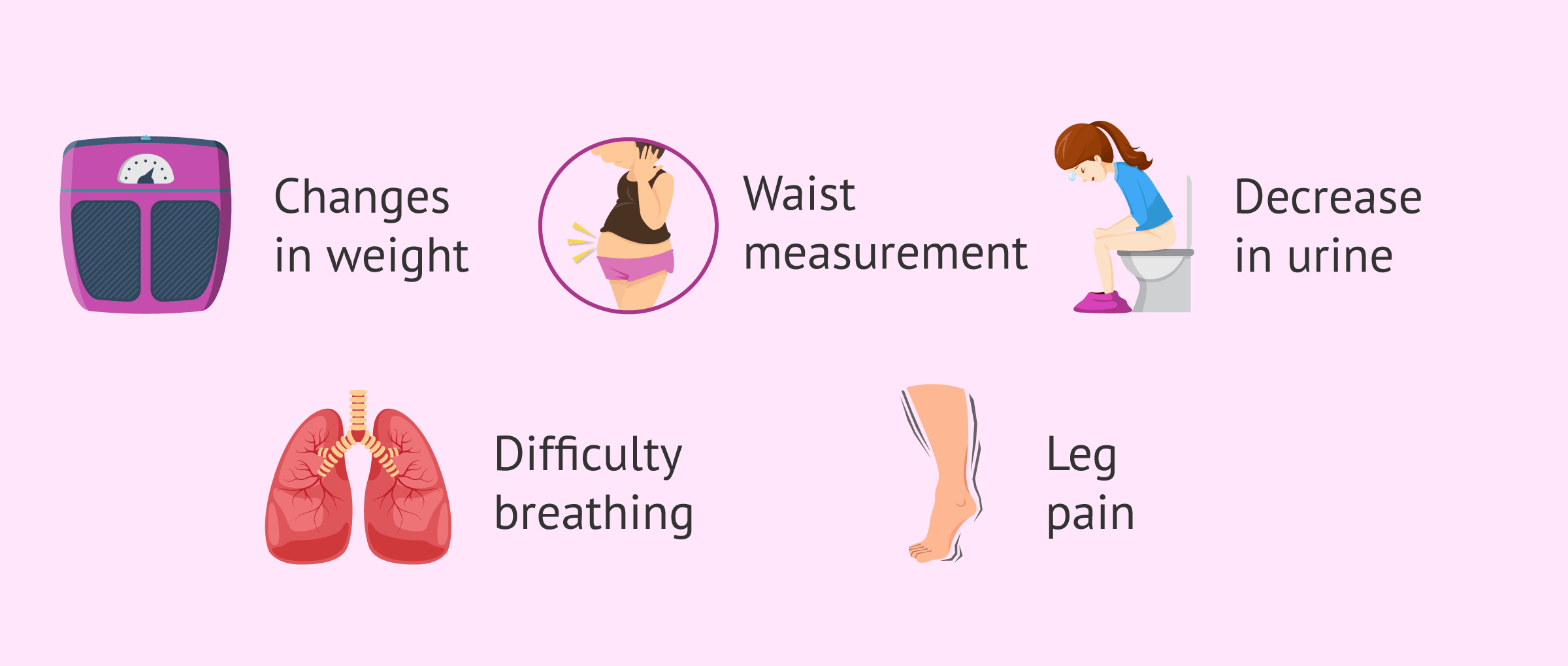 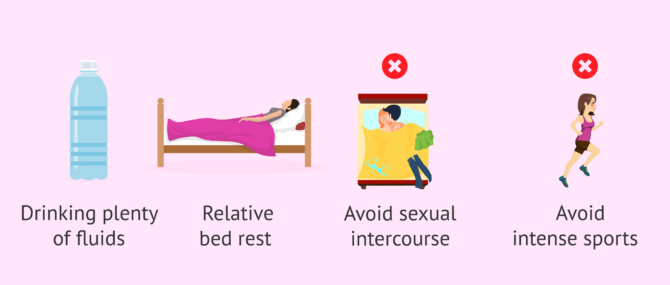 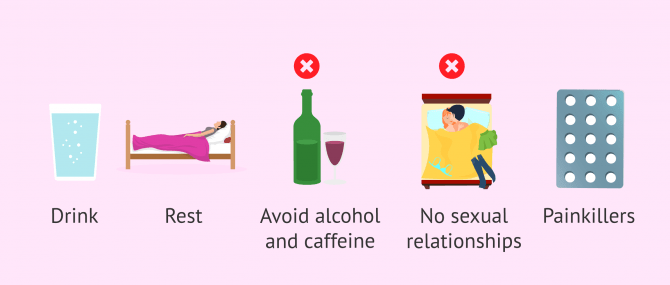 s policističnim jajnicima (PCOS)mlađe žene (≈30 g)normalne težine, i mršavijes KVB i trombofilijomidiopatski sterilitets ranijim OHSS-omu ranoj trudnoćis visokom rezervom jajnika- AMH > 30/40 pmol/l- AFC > 25> 20 folikulaestradiol > 4000 pgvisoka doza FSH, HCGrani simptomibrza progresija OHSS-a.